南方医科大学公共卫生学院诚聘海内外优秀人才(2021年招聘简章)南方医科大学前身为中国人民解放军第一军医大学，创建于1951年，1979年被确定为全国重点大学，2004年8月整体移交广东省，更名为南方医科大学。学校现有校本部、顺德校区2个校区，占地面积约168万平方米，建筑面积84.5万平方米。现有19个教学机构，开设本科专业35个，其中8个国家特色专业， 2019年生物技术、生物信息学、生物医学工程、基础医学、临床医学、预防医学、中西医临床医学、药学、中药学、医学检验技术12个专业获首批国家一流本科专业建设点。学校现有教职员工1.2万余人，全日制本科生1万3千多人，研究生5千多人，留学生1000余人，每年招收2300多名博士硕士研究生和数百名博士后。近年来，本科毕业生中先后涌现出侯凡凡、夏照帆等多名两院院士。学校有人体解剖与组织胚胎学、中西医结合临床、内科学（消化系病）、病理学与病理生理学、外科学（骨外）5个国家重点学科。有临床医学、药理学与毒理学、生物学与生物化学、神经科学与行为学、分子生物学与遗传学、化学6个学科入围ESI全球前1%。有基础医学、生物学、公共卫生与预防医学、临床医学、药学、中药学、特种医学、中西医结合、护理学、生物医学工程10个博士学位授权一级学科。有基础医学、临床医学、公共卫生与预防医学、中西医结合、生物学、药学、生物医学工程、护理学8个一级学科博士后科研流动站。学校拥有省部共建“器官衰竭防治”国家重点实验室、国家慢性肾病临床医学研究中心以及86个省部级科研平台。现有13所直属附属医院，年诊疗量超1600万人次。南方医科大学公共卫生学院前身是1999年建制的第一军医大学热带军队卫生学系，2005年6月成立南方医科大学公共卫生与热带医学学院，2016年4月更名为南方医科大学公共卫生学院。拥有国家“万人计划”教学名师、国务院政府特殊津贴专家、卫生部有突出贡献中青年专家、“新世纪百千万人才工程”国家级人选、国家优青、吴杨奖（公共卫生）获得者、丁颖科技奖获得者、广东省医学领军人才、珠江学者等一批优秀专家学者。药理与毒理学入围ESl全球前1%学科。现有公共卫生与预防医学、特种医学2个博士学位授权一级学科，覆盖14个博士学位授权点、15个硕士学位授权点，系公共卫生与预防医学博士后科研流动站、公共卫生硕士专业学位（MPH）培养授权点。2016年，在教育部第四轮学科评估中，公共卫生与预防医学被评为B+学科，全国并列第六。2019年，我院预防医学专业成为国家首批一流本科专业建设点，应用统计学专业为广东省一流本科专业建设点。公共卫生与预防医学博士后流动站获评“广东省100个博士、博士后创新平台”。学院拥有国家科技部创新人才培养示范基地、教育部预防医学实验教学示范中心 、教育部应急型公共卫生创新人才培养试验区 、国家教育部应对核生化医学防护技术工程研究中心、广东省卫生应急技术研究中心，建设有BSL-3生物安全实验室和符合国家CMA计量认证、CNAS实验室认可标准的卫生检测中心。依托学校经历60余年的建设和发展，学院在新发再现热带传染病防控、重大慢性非传染性疾病流行病学、生物统计学方法与公共卫生大数据、食品安全与膳食营养健康、环境卫生安全与职业健康、放射医学、卫生毒理学、心理学、反核化生应急技术、卫生检验等领域形成稳定的研究方向。目前学院多个教研团队分别主持在研国家基金重点项目、国家基金广东联合基金重点项目、国家自然科学基金国际合作与交流项目国际(地区)合作与交流项目、国家自然科学基金海外合作项目、NIH R01项目、国家重点研发计划课题、以及省市重大项目等多项研究课题。在《New England Journal of Medicine》、《Nature Medicine》 、《British Medical Journal》 、 《Hepatology》、 《PNAS》、《中华流行病学杂志》等期刊发表高水平论文。 学院根据发展需要，现诚聘海内外优秀人才（高层次人才、博士后人才等）加盟，共同推动公共卫生一流学科建设和一流人才培养、融入国家公共卫生体系建设大局、应对全球健康和公共卫生领域挑战。期待您的加入，携手共创美好未来！招聘方向：流行病学、卫生统计学、职业卫生学、环境卫生学、营养与食品卫生学、儿少与妇幼保健学、毒理学、放射医学、卫生检验与检疫学、病原生物学、微生物学、心理学、热带医学、公共安全（食品方向）及与公共卫生与预防医学相关学科的交叉领域等。一、高层次人才在国内外本学科领域获得突出水平的学术成果，科研活动高度活跃，学术上具有很好创新突破潜力的优秀学者。人才类别及学术定位待遇及支持条件人才来校后还可享受以下待遇： 人才周转房 + 研究生专项招生指标 + 博士后和特聘研究人员招收支持 + 按政策规定纳入事业编制 + 附属医院医疗保障 + 子女入托入学协助 + 项目申报服务支持…二、优秀博士后人才招聘条件：（一）A岗博士后：1、36岁以下且非在职人员：公开发表SCI二区（中科院小类分区，下同）论文1篇以上（含接收）。2、36岁以上或在职人员：公开发表SCI一区论文1篇或SCI二区论文2篇以上。（二）B岗博士后：既往业绩较好，已获得博士学位或已通过博士学位论文答辩的应届博士，发表过较高水平科研论文，具有较强的学术潜力。（三）基地博士后：进入学校设立的广东省博士后创新实践基地，需要获得博士学位，对既往业绩不做特别要求（基地另有要求的除外）。入站申请程序：（一）全年接受入站申请。（二）申请人可提前与合作导师联系，并将个人简历及证明材料发送至学院联系人邮箱。出站要求：完成《岗位聘任协议书》所规定的研究任务，完成《博士后研究报告》及出站考核。薪酬与福利待遇：（以下福利待遇不包括基地博士后待遇，基地博士后待遇另有介绍）（一）薪酬待遇博士后薪酬主要由基础年薪、奖励年薪、学校科研绩效、合作导师补贴和项目资助经费组成，采取“下有保底，上不封顶”的方式。1．基础年薪（1）校本部博士后：A岗：聘期两至三年，基础年薪24万元起；B岗：聘期两至三年，基础年薪20万元起。起点年薪含广东省财政资助博士后经费，现行标准为每人每年15万元，若广东省财政调整经费标准，则随之调整。2．奖励年薪校本部B岗博士后在聘期内依托我校以项目负责人身份申获国家自然科学基金或中国博士后科学基金特别资助，可享受A岗补贴4万元/年，时间自入站之日起算。3．学校科研绩效博士后在站期间以南方医科大学为第一完成单位发表论文、申获基金、获得专利等，按照学校绩效管理规定享受单独科研绩效（例如以第一作者身份发表SCI二区论文（IF-5.0）1篇，博士后约可获得5万元绩效奖励，凡符合学校规定科研成果均奖励，不设基本工作量，多劳多得，不设上限）。4．合作导师补贴博士后在站期间可享受合作导师提供的科研补贴，每月补贴以合作导师同博士后协商确定的数额为准。5．项目资助获批各类博士后资助项目者，除享受学校年薪外，同时可申请项目资助经费，主要包括：（1）“广东特支计划”科技创新青年拔尖人才项目。每年资助博士和博士后200名，省财政给予每人50万元生活补贴。（2）“青年优秀科研人才国际培养计划”。广东省财政每年资助100名优秀在站博士后科研人员、申请进站博士后流动站的应届博士毕业生到国（境）外高校、科研机构、企业的优势学科领域，合作开展博士后研究工作，每人资助40万元（不再重复享受省财政资助博士后经费15万元/年）。（3）广东省“珠江人才计划”海外青年人才引进博士后资助项目。采用“核实认定、不限名额”的方式，面向业内公认全球排名前200的高校引进国（境）外博士毕业生，广东省财政给予每人每年30万元生活补贴（不再重复享受省财政资助博士后经费15万元/年），两年60万元。出站后留粤工作的，省财政给予每人40万元住房补贴。即获该项目的A岗博士后，在24万年薪的基础上，每年增加15万元左右人才项目津贴。（4）国家“博士后创新人才支持计划”。国家财政资助每人每年30 万元（20万元年薪+10万元科研经费，不再重复享受国家或省财政资助博士后经费15万元/年），两年60万元。即获该项目的A岗博士后，在24万年薪的基础上，每年增加5万元人才项目津贴。（5）“香江学者计划”。国家财政资助经费为每人36万元人民币和36万元港币（不再享受省财政资助博士后经费15万元/年）。（6）“澳门青年学者计划”。国家财政资助每人每年30万元人民币和36万元澳币（不再享受省财政资助博士后经费15万元/年）。（7）“博士后国际交流计划派出项目”。国家财政资助经费为每人30万元人民币（不再享受省财政资助博士后经费15万元/年），国（境）外拟接收单位机构或合作导师资助经费为每人30万元人民币（左右）。（8）“博士后国际交流计划学术交流项目”。国家财政资助每人3万元。（9）中国博士后科学基金项目。特别资助：18万元；面上一等资助：12万元；面上二等资助：8万元。（10）其他国家和广东省设立的资助项目。（二）其他福利1．校本部博士后可按规定申请博士后公寓（一房一厅以上，配备基本家具）；如无法安排博士后公寓，学校提供租房补贴每月2000元，发放期限24个月。2.博士后入站即可申报副高级专业技术职称（符合业绩要求），指标单列，不设比例限制。3.校本部博士后参照事业编制人员享受学校公费医疗待遇；4.博士后子女可按学校有关规定报读南方医科大学附属幼儿园（广东省重点）；5.博士后将人事档案等转入学校管理后可按规定申请落户；6.学校支持博士后申报各类项目；7.博士后可按相关规定享有学校公共资源服务。导师一览详情请浏览南方医科大学公共卫生学院博后工作栏目网页 http://portal.smu.edu.cn/gwxy/info/1166/2321.htm博士后招聘方向（公共卫生与预防医学流动站）联系方式南方医科大学公共卫生学院 联系人：罗老师电话：020-62789119  020-61648306投递简历邮箱：1035401258@qq.com,a1701101@smu.edu.cn,kjhfrsc@126.com邮件标题和应聘材料要注明：中国优秀人才网+姓名+学校+学历+专业+岗位地址：广东省广州市白云区沙太南路1023号南方医科大学公共卫生学院办公室邮编：510515                                      南方医科大学公共卫生学院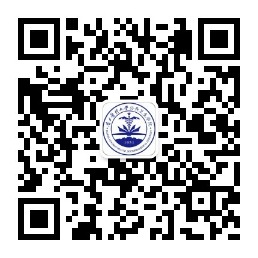 南方医科大学公共卫生学院微信公众号人才类别学术定位特殊领军人才在国内外享有崇高学术声望和影响的大师级学者学科领军人才在本学科领域取得国内外公认的优秀学术成就，具有学术影响力，具有较强的学科组织能力，能带领学科快速发展。优秀学术骨干在国内外本学科领域获得较优秀水平的学术成果，科研活动高度活跃，学术上具有很好的创新突破潜力，未来能带领某科学领域或学术方向取得国内领先地位和形成一定的国际影响，具有成为学科领军人才的潜力的青年学者优秀青年学者在本学科领域取得优秀学术成果，有明显突出的发展势头和成长潜力的青年学术骨干，具备成为优秀学术骨干的潜力的青年学者。人才类别协议年薪（税前）安家费（税前）经费职务聘任导师资格特殊领军人才面议面议面议教授博导学科领军人才100-120万250-400万500-800万教授博导优秀学术骨干70-90万180-220万300-400万教授博导优秀青年学者40-60万80-120万100-200万教授/副教授博导/硕导合作导师专业研究方向邮箱杨杏芬营养与食品卫生学1、环境及食品污染物损害机制与防控研究；2、食品安全风险评估；3、特色食品安全评估与利用。xfyang@vip.163.com,kjhfrsc@126.com彭鸿娟病原生物学1、病原-宿主互作机制研究；2、新发传染病防控研究floriapeng@hotmail.com,kjhfrsc@126.com毛  琛流行病与卫生统计学1、老年健康流行病学；2、临床流行病学与循证医学；3、健康医疗大数据；4、卫生技术评估maochen9@smu.edu.cn,kjhfrsc@126.com陈  清流行病与卫生统计学1、儿童病毒性腹泻预防；2、自然疫源性疾病溯源研究；3、临床流行病研究qingchen@smu.edu.cn,kjhfrsc@126.com唐时幸流行病与卫生统计学1、HIV感染的分子流行病学和病毒复制的分子机制研究；2、 性传播疾病与HIV共感染的分子机制研究；3、新发传染病病原生物学研究。tangshixing@hotmail.com,kjhfrsc@126.com吴娴波流行病与卫生统计学1、肠道病原相关疾病的流行病学研究；2、老年人群健康影响因素流行病学研究。xianbowu@qq.com,kjhfrsc@126.com欧春泉流行病与卫生统计学1、时间序列分析方法及应用；2、环境流行病学/感染性疾病流行病学；3、临床试验中的生物统计方法。ocq@smu.edu.cn,kjhfrsc@126.com周基元流行病与卫生统计学1、遗传统计学；2、卫生统计学；3、统计学zhoujiyuan5460@hotmail.com,kjhfrsc@126.com陈  征流行病与卫生统计学1、生物统计学方法和软件开发研究；2、生存数据、临床随访和队列数据的统计方法和应用研究；3、流行病数据建模；4、人工智能在医学领域的发展和应用zchen@smu.edu.cn,kjhfrsc@126.com邹  飞劳动卫生与环境卫生学1、职业卫生学；2、卫生毒理学zfei@smu.edu.cn,kjhfrsc@126.com孟晓静劳动卫生与环境卫生学1、职业卫生学；2、卫生毒理学xiaojingmeng@smu.edu.cn,kjhfrsc@126.com陈雪梅劳动卫生与环境卫生学1、Hsp90及其底物蛋白在极端环境的应激损伤与适应机制；2、Hsp90及其底物蛋白在肿瘤治疗中的作用cxmcsz@smu.edu.cn,kjhfrsc@126.com胡大林劳动卫生与环境卫生学1、环境与健康;2、生化与分子毒理学smuhdl@126.com,kjhfrsc@126.com毛丽梅营养与食品卫生学1、膳食营养与慢性病；2、妇幼营养与健康mlm912@163.com,kjhfrsc@126.com查龙应营养与食品卫生学1、食物中生物活性成分与慢性非传染性疾病防治；2、代谢性炎症与慢性非传染性疾病发病机理及其营养防治。lyzha@smu.edu.cn,kjhfrsc@126.com廖文镇营养与食品卫生学1、营养活性物质对慢性病包括动脉粥样硬化、脂肪肝、糖尿病和肿瘤等疾病的干预及机制研究；2、食品纳米材料的生物安全性及毒理机制研究wenzhenliao@163.com,kjhfrsc@126.com丁振华放射医学1、细胞应激反应的信号转导；2、非编码RNA在肿瘤发生发展中的作用；3、核与放射突发事件医学应急dingzh@smu.eud.cn,kjhfrsc@126.com周美娟放射医学1、电离辐射损伤的机制及防护；2、紫外辐射损伤的细胞信号转导及致癌机理研究。80758598@qq.com,kjhfrsc@126.com黄振烈卫生毒理学1、职业毒理方向：1,2-二氯乙烷致中毒性脑病的分子机制研究；2、食品毒理方向：保健食品典型风险物质的毒理学效应研究；3、纳米毒理方向：纳米材料（微塑料）的毒理学效应及机制研究；4、肺癌机制方向：肺癌早期生物标志物、肺癌的表观遗传调控机制研究。huangzhenlie@vip.126.com,kjhfrsc@126.com刘云岗卫生毒理学1、持久性有机污染物的代谢活化与遗传毒性；2、作用物-酶蛋白分子模拟对代谢依赖性毒作用的预测价值。yungliu@smu.edu.cn,kjhfrsc@126.com周  良卫生毒理学1、非编码RNA在肝癌、皮肤癌发生发展中的分子机制研究；2、非编码RNA在辐射应激、辐射致癌和肿瘤辐射耐受中的分子毒理学机制研究zhzliang@smu.edu.cn,kjhfrsc@126.com陈晓光病原生物学1、媒介生物学；2、蚊媒传染病预防控制。xgchen@smu.edu.cn,kjhfrsc@126.com郑学礼病原生物学1、媒介生物学与感染性疾病zhengxueli2001@126.com,kjhfrsc@126.com周晓红病原生物学1、重要传染病及其媒介新型防控研究；2、蚊媒滞育与生物节律、病毒传播的分子机制；3、蚊媒及其携带病原体的智能化监测预警及其种群压制新策略研究；4、媒介-病原体-宿主的遗传进化及相互作用研究。daizhouxh@163.com,kjhfrsc@126.com顾金保病原生物学1、病毒与蚊媒性之间的相互作用；2、蚊性别决定分子通路及其媒介控制应用gujinbao@smu.edu.cn,kjhfrsc@126.com曹  虹病原生物学1、中枢神经系统（血脑屏障）微生物感染和防治机理研究；2、双道屏障与微生物感染；3、肠脑轴与肠道微生物致病的关系。gzhcao@smu.edu.cn,kjhfrsc@126.com张小远心理卫生学1、精准心理治疗；2、心理健康筛查与预警；3、心理健康诊断zhxy@smu.edu.cn,kjhfrsc@126.com赵静波心理卫生学1、双相情感障碍冲动控制的脑机制及心理干预研究；2、心理咨询与治疗的疗效因子研究；3、心理咨询与治疗的伦理问题及机制研究。972225033@qq.com,kjhfrsc@126.com万成松病原生物学1、病原微生物致病机制；2、微生物快速检测技术gzwcs@126.com,kjhfrsc@126.com赵  卫病原生物学1、分子病毒学；2、生物安全； 3、卫生微生物学zhaowei@smu.edu.cn,kjhfrsc@126.com张  波营养与食品卫生学1、适用于食品安全风险评估的新技术与新方法研究；2、生命早期污染物暴露的健康效应研究；3、昼夜节律与代谢性疾病cnzhangbo@126.com,kjhfrsc@126.com吴永宁营养与食品卫生学1、食品安全风险评估； 2、食品化学与污染监控；3、污染物内暴露及健康风险；wuyongning@cfsa.net.cn,kjhfrsc@126.com